社團法人台灣美容產業技能協會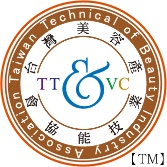 個人會員　入會申請表※您所提供的資料，本會僅作為寄發活動通知、收據、雜誌或編印特刊時所用，依「個人資料保護法」規定，不會移作其他用途，敬請放心！姓名性別請貼二吋脫帽照片出生地出生日期     年     月     日     年     月     日     年     月     日     年     月     日     年     月     日     年     月     日     年     月     日     年     月     日     年     月     日     年     月     日     年     月     日請貼二吋脫帽照片學歷身分證字    號請貼二吋脫帽照片婚姻狀況□已婚□未婚現   職請貼二吋脫帽照片電話行動：             （公）               （住）行動：             （公）               （住）行動：             （公）               （住）行動：             （公）               （住）行動：             （公）               （住）行動：             （公）               （住）行動：             （公）               （住）行動：             （公）               （住）行動：             （公）               （住）行動：             （公）               （住）行動：             （公）               （住）行動：             （公）               （住）行動：             （公）               （住）行動：             （公）               （住）經歷通訊地址e-mail入   會種   類個人會員【入會費：伍佰元  常年會費：壹仟貳佰元】個人會員【入會費：伍佰元  常年會費：壹仟貳佰元】個人會員【入會費：伍佰元  常年會費：壹仟貳佰元】個人會員【入會費：伍佰元  常年會費：壹仟貳佰元】個人會員【入會費：伍佰元  常年會費：壹仟貳佰元】個人會員【入會費：伍佰元  常年會費：壹仟貳佰元】個人會員【入會費：伍佰元  常年會費：壹仟貳佰元】個人會員【入會費：伍佰元  常年會費：壹仟貳佰元】個人會員【入會費：伍佰元  常年會費：壹仟貳佰元】個人會員【入會費：伍佰元  常年會費：壹仟貳佰元】個人會員【入會費：伍佰元  常年會費：壹仟貳佰元】個人會員【入會費：伍佰元  常年會費：壹仟貳佰元】個人會員【入會費：伍佰元  常年會費：壹仟貳佰元】個人會員【入會費：伍佰元  常年會費：壹仟貳佰元】申請人入會日期入會日期入會日期入會日期入會日期中華民國     年     月     日中華民國     年     月     日中華民國     年     月     日中華民國     年     月     日中華民國     年     月     日中華民國     年     月     日中華民國     年     月     日